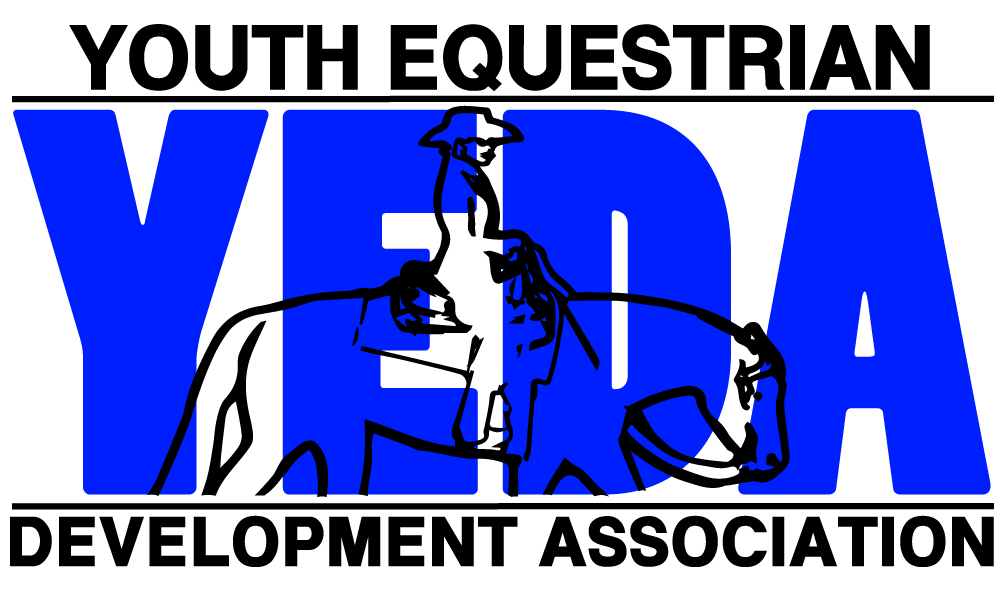 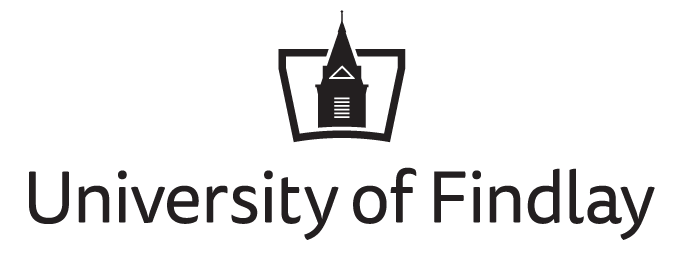 www.showyeda.comYEDA Oiler Showcase at The University of Findlay SHOWBILLFebruary 24, 2023Saturday ONLY

The University Of Findlay Western Farm   14684 US-68 Findlay, OH 45840Time Schedule7:00am Coaches Meeting/ Draw Horses8:00am Schooling of Horses 9:00 am Competition Begins:CLASS ORDER SUBJECT TO CHANGEClass 1 Elementary Pearl Rail HorsemanshipClass 2 Elementary Pearl Pattern HorsemanshipClass 3 Junior High Opal Rail Horsemanship Class 4 Junior High Opal Pattern Horsemanship Class 5 Junior High Emerald Rail HorsemanshipClass 6 Junior High Emerald Pattern HorsemanshipClass 7 Junior High Ruby Rail Horsemanship Class 8 Junior High Ruby Pattern Horsemanship Class 9 Junior High Sapphire Pattern/Rail Horsemanship Class 10 Junior High Sapphire Division Ranch Riding HorsemanshipClass 11 Senior High Opal Rail Horsemanship Class 12 Senior High Opal Pattern Horsemanship Class 13 Senior High Emerald Rail HorsemanshipClass 14 Senior High Emerald Pattern Horsemanship Class 15 Senior High Ruby Rail Horsemanship Class 16 Senior High Ruby Pattern Horsemanship Class 17 Senior High Sapphire Division Pattern/Rail Horsemanship Class 18 Senior High Sapphire Division Ranch Riding HorsemanshipClass 19 Senior High Diamond Pattern/Rail HorsemanshipClass 20 Senior High Diamond Division - Reining Class 21 Amber Division—Rail Horsemanship walk only assisted. Class 22 Amber Division Pattern Horsemanship walk only assisted. Class 23 Amber Division—Rail Horsemanship walk only independent. Class 24 Amber Division—Pattern Horsemanship walk only independent. Class 25 Topaz Division—Rail Horsemanship walk/trot assisted. Class 26 Topaz Division—Pattern Horsemanship walk/trot assisted. Class 27 Topaz Division—Rail Horsemanship walk/trot independent Class 28 Topaz Division—Pattern Horsemanship walk/trot independentClass 29 Alumni Opal Division—Rail Horsemanship Class 30 Alumni Opal Division—Pattern Horsemanship Class 31 Alumni Emerald Division—Rail Horsemanship Class 32 Alumni Emerald Division—Pattern Horsemanship Class 33 Alumni Sapphire Division—Rail/Pattern Horsemanship Class 34 Alumni Sapphire Division—Ranch RidingClass 35 Diamond Elite Horsemanship (Optional) 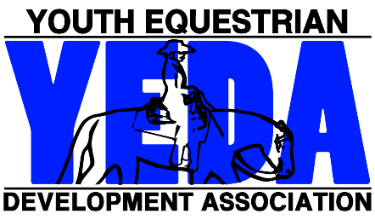 Our mission is to provide an equestrian riding program for youth students, via both instructional and experiential learning opportunities. To accomplish this, we will engage in equestrian competitions, instructional clinics, networking events and occasions for recruitment that includes but not limited to scholarship disbursements.Show Officials Judges: Judge A: Marc DeLisle     Judge B: Kathy Boggetta Ring Stewards: The University of Findlay Students Show Steward: Spencer ZimmermanShow Manager: Laura Smith Show Secretary: Molly NieseAnnouncer: A University of Findlay StudentMedical Personal: TBAPatterns: The pattern book can be found on SHOWYEDA.comAccommodations: Baymont Inn & Suites 
Address: 941 Interstate Drive, Findlay, OH 45840         Phone Number: 419-420-1776   
Ask for the "YEDA" RateEntry Information, Deadlines, and Scratch Refund Policy:Entries will not be accepted without payment.Open date for entries January 8, 2024The due date for entries is February 5, 2024It is suggested to send entries in ASAP, shows can fill up fast! Entries received after the due date may not be accepted.  Entries are $90 per class plus a $10 office fee per class. For a total of $100 per class. The office fee will not be refunded in the event of a pre or post close date scratch.  All teams need to plan on renting horses, at a rate of $40 per ride. Total per class will be $140 per class. EWD Entries are $65 per class plus a $10 office fee per class. For a total of $75 per class. The office fee will not be refunded in the event of a pre or post close date scratch.   EWD riders pay $20 per ride, to rent their ride. EWD riders will be $95 per ride. Note: rented ride fees will  not refunded after the close date. R40.04 Number of Entries and Limiting Entries No show should exceed 250 rides per day. Entries will be accepted on a first come basis. Meaning that entries will only be considered accepted once originals are received with total payment for entries. Emailing entries is helpful however this will not be considered an official entry. Teams are limited to 42 total entries between Jr and Sr high teams. EWD, Pearl and 64 Alumni entries do not count toward the total number of entries (R1.01 B) Show committees may accept additional entries in the Jr and Sr high divisions from one team if the show has not exceeded the maximum number of entries by closing date.In the event that the maximum entries are reached entries will be accepted on a first come basis. Meaning that entries will only be considered accepted once originals are received with total payment for entries. Emailing entries is helpful however this will not be considered an official entry. The Closing Date is the date in which the program will be published and any changes after the closing date will not be in the official program and will be handwritten in at the coaches meeting. The closing date for the show is February 14, 2024In the event you have a scratch prior to the closing date, use the Scratch and Refund Request Form to ensure a full refund.  Remember, this document needs to completed in its entirety AND received by the show secretary by 5:00pm of the closing date to ensure a refund.Entry fees for scratches occurring after the closing date/time, will be refunded only under extraordinary circumstances.  If you feel your rider/s circumstances rise to this level, you may complete a Scratch and Refund Request Form located under Coaches Forms on the YEDA Website. SubstitutionsSubstitutions will be permitted providing they comply with ALL the below mentioned parameters: Same Day,  Same Division, Same Class.PaymentPlease make checks payable to YEDAAny ‘Adds’ must be accompanied by paymentWhen possible, please avoid writing multiple checks.Rent and/or Provide a HorseIt is required to rent rides at this event. Due to the University of Findlay being in session during this show. There are no empty stalls to bring in outside horses. If you plan to show at this show, please be aware that renting rides will be MANDATORY! The University of Findlay horses will be used at this event. All teams need to plan on renting horses, at a rate of $40 per ride. Total per class will be $140 per class. EWD riders pay $20 per ride, to rent their ride. EWD riders will be $95 per ride. Diamond EliteThe Diamond Elite class MAY be offered at this horse show. Teams who qualify to participate will be based on the top 8 teams who are attending the show according to the posted online points as of the entry due date. Those teams will receive and email invitation before the show explaining that they have qualified to participate in the Diamond Elite class. If a team who has qualified chooses not to participate then the invitation will be offered to the team in in line according to points as of the due date of the show. Entries for the Diamond Elite will be accepted at the show, with full payment. YEDA Oiler Showcase at The University of Findlay 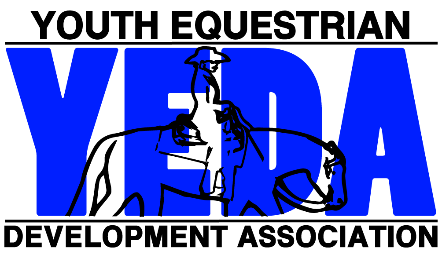 February 24, 2024 Junior High TeamEach Team Entry Form must contain the following statement to be signed by the Coach/ designated representative of each member team making entry.This entry constitutes an agreement and affirmation that the team, riders, coaches, trainers and/or any affiliate, agent, and/or representative of the aforementioned individuals making entries (hereinafter collectively referred to as “Exhibitor(s)”), shall accept and abide by the rules of YEDA and of the Show, that each rider is eligible as entered. Exhibitors certify that each rider is eligible for competition in the level entered, and that Exhibitors will accept any rulings of the YEDA with respect to their conduct as final and beyond contestation. Additionally, Exhibitors agree to defend and hold YEDA, its directors, official, employees, and all persons, stables, and/or other entities providing facilities, horses or equipment for YEDA Shows and activities (hereinafter collectively referred to as “YEDA & Affiliates”), harmless for any claim action, or suit, including claim, action, or suit for injury, property damage, or death sustained during participation in the show by the entity, his/her coach, trainer or visitors. Furthermore, Exhibitors hereby acknowledge and recognize that competing in YEDA and event and/or show is an inherently dangerous activity and may result in substantial and serious injury, including but not limited to, maiming, paralysis, and/or death, and that all of the aforementioned individuals openly and freely accept all of the potential risks association with participation in YEDA events/shows. Accordingly Exhibitors agree to waive, release, and hold harmless the YEDA & Affiliates from any and all actions, causes of action, suits, debts, promises, damages, judgments, claims, and/or demands whatsoever, in law and/or equity. In making entry into YEDA Competition or event, team and/or individuals explicitly indemnify YEDA & Affiliates from any threatened and/or actual liability, and agree to defend YEDA & Affiliates from the same.Coaches Signature: ____________________________________________________________  Date: ________________YEDA Oiler Showcase at The University of Findlay February 24, 2024 Senior High TeamEach Team Entry Form must contain the following statement to be signed by the Coach/ designated representative of each member team making entry.This entry constitutes an agreement and affirmation that the team, riders, coaches, trainers and/or any affiliate, agent, and/or representative of the aforementioned individuals making entries (hereinafter collectively referred to as “Exhibitor(s)”), shall accept and abide by the rules of YEDA and of the Show, that each rider is eligible as entered. Exhibitors certify that each rider is eligible for competition in the level entered, and that Exhibitors will accept any rulings of the YEDA with respect to their conduct as final and beyond contestation. Additionally, Exhibitors agree to defend and hold YEDA, its directors, official, employees, and all persons, stables, and/or other entities providing facilities, horses or equipment for YEDA Shows and activities (hereinafter collectively referred to as “YEDA & Affiliates”), harmless for any claim action, or suit, including claim, action, or suit for injury, property damage, or death sustained during participation in the show by the entity, his/her coach, trainer or visitors. Furthermore, Exhibitors hereby acknowledge and recognize that competing in YEDA and event and/or show is an inherently dangerous activity and may result in substantial and serious injury, including but not limited to, maiming, paralysis, and/or death, and that all of the aforementioned individuals openly and freely accept all of the potential risks association with participation in YEDA events/shows. Accordingly Exhibitors agree to waive, release, and hold harmless the YEDA & Affiliates from any and all actions, causes of action, suits, debts, promises, damages, judgments, claims, and/or demands whatsoever, in law and/or equity. In making entry into YEDA Competition or event, team and/or individuals explicitly indemnify YEDA & Affiliates from any threatened and/or actual liability, and agree to defend YEDA & Affiliates from the same.Coaches Signature: ____________________________________________________________  Date: ________________YEDA Oiler Showcase at The University of Findlay February 24, 2024 Non-Team Classes (Pearl & Alumni) Each Team Entry Form must contain the following statement to be signed by the Coach/ designated representative of each member team making entry.This entry constitutes an agreement and affirmation that the team, riders, coaches, trainers and/or any affiliate, agent, and/or representative of the aforementioned individuals making entries (hereinafter collectively referred to as “Exhibitor(s)”), shall accept and abide by the rules of YEDA and of the Show, that each rider is eligible as entered. Exhibitors certify that each rider is eligible for competition in the level entered, and that Exhibitors will accept any rulings of the YEDA with respect to their conduct as final and beyond contestation. Additionally, Exhibitors agree to defend and hold YEDA, its directors, official, employees, and all persons, stables, and/or other entities providing facilities, horses or equipment for YEDA Shows and activities (hereinafter collectively referred to as “YEDA & Affiliates”), harmless for any claim action, or suit, including claim, action, or suit for injury, property damage, or death sustained during participation in the show by the entity, his/her coach, trainer or visitors. Furthermore, Exhibitors hereby acknowledge and recognize that competing in YEDA and event and/or show is an inherently dangerous activity and may result in substantial and serious injury, including but not limited to, maiming, paralysis, and/or death, and that all of the aforementioned individuals openly and freely accept all of the potential risks association with participation in YEDA events/shows. Accordingly Exhibitors agree to waive, release, and hold harmless the YEDA & Affiliates from any and all actions, causes of action, suits, debts, promises, damages, judgments, claims, and/or demands whatsoever, in law and/or equity. In making entry into YEDA Competition or event, team and/or individuals explicitly indemnify YEDA & Affiliates from any threatened and/or actual liability, and agree to defend YEDA & Affiliates from the same.Coaches Signature: ____________________________________________________________  Date: ________________YEDA Oiler Showcase at The University of Findlay February 24, 2024 Non-Team Classes (EWD) ** Prices include the cost of rented rides ***EWD Riders will have the option to show two classes. They can choose to show both classes or one class. Their horse they draw will be the SAME for both classes, and classes will run back-to-back, the rider will not dismount between classes. Due to this these rides will only be counted as ONE ride when it comes to horse ratios and rented ride costs. If the rider chooses to only complete one class, this will still count as ONE ride for rented ride costs and ratios.* Each Team Entry Form must contain the following statement to be signed by the Coach/ designated representative of each member team making entry.This entry constitutes an agreement and affirmation that the team, riders, coaches, trainers and/or any affiliate, agent, and/or representative of the aforementioned individuals making entries (hereinafter collectively referred to as “Exhibitor(s)”), shall accept and abide by the rules of YEDA and of the Show, that each rider is eligible as entered. Exhibitors certify that each rider is eligible for competition in the level entered, and that Exhibitors will accept any rulings of the YEDA with respect to their conduct as final and beyond contestation. Additionally, Exhibitors agree to defend and hold YEDA, its directors, official, employees, and all persons, stables, and/or other entities providing facilities, horses or equipment for YEDA Shows and activities (hereinafter collectively referred to as “YEDA & Affiliates”), harmless for any claim action, or suit, including claim, action, or suit for injury, property damage, or death sustained during participation in the show by the entity, his/her coach, trainer or visitors. Furthermore, Exhibitors hereby acknowledge and recognize that competing in YEDA and event and/or show is an inherently dangerous activity and may result in substantial and serious injury, including but not limited to, maiming, paralysis, and/or death, and that all of the aforementioned individuals openly and freely accept all of the potential risks association with participation in YEDA events/shows. Accordingly Exhibitors agree to waive, release, and hold harmless the YEDA & Affiliates from any and all actions, causes of action, suits, debts, promises, damages, judgments, claims, and/or demands whatsoever, in law and/or equity. In making entry into YEDA Competition or event, team and/or individuals explicitly indemnify YEDA & Affiliates from any threatened and/or actual liability, and agree to defend YEDA & Affiliates from the same.Coaches Signature: ____________________________________________________________  Date: ______________Account Summary 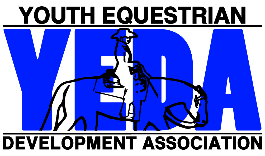 YEDA Oiler Showcase at The University of Findlay February 24, 2024 Team: ___________________________________________________________Please make checks payable to: YEDA		Due date for entries and payment is February 5, 2024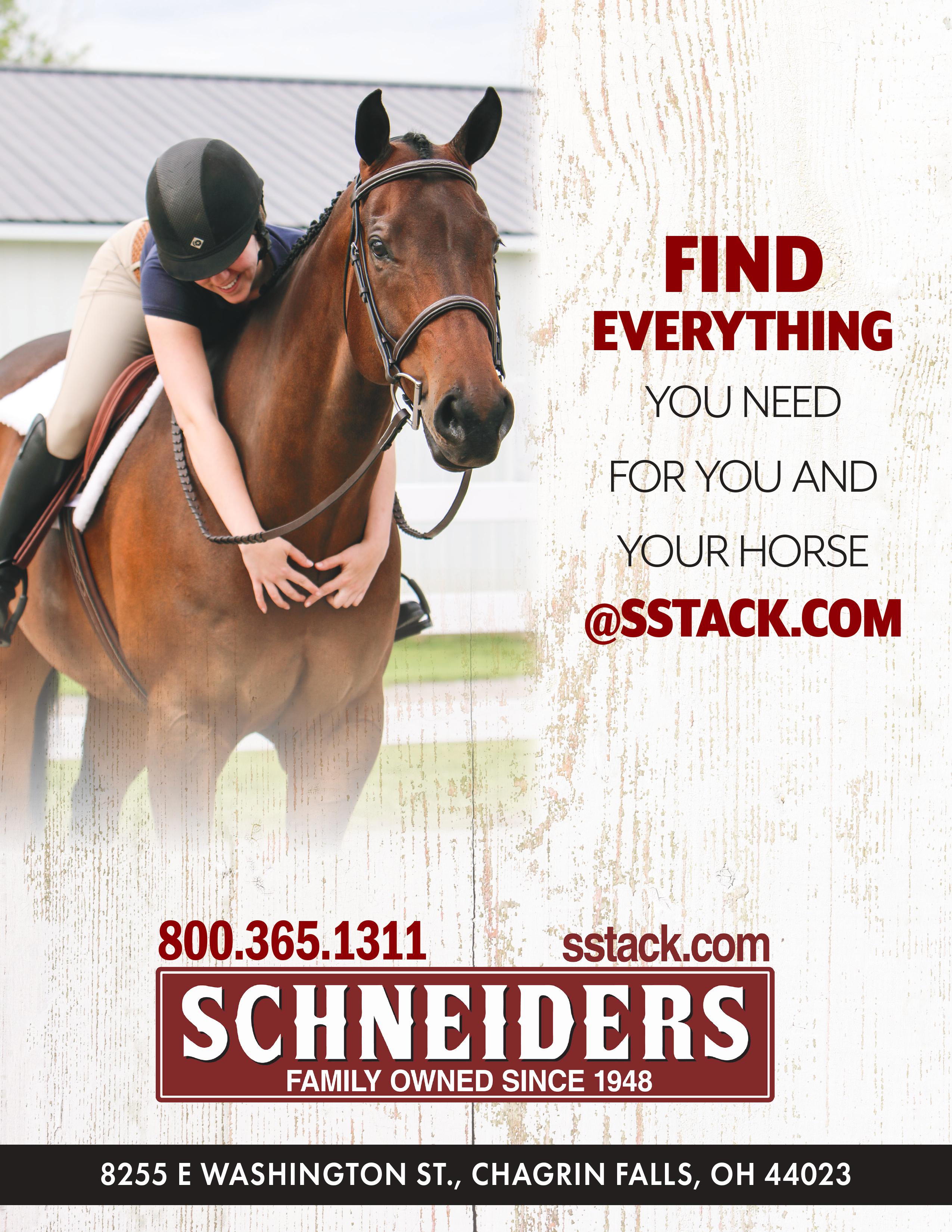 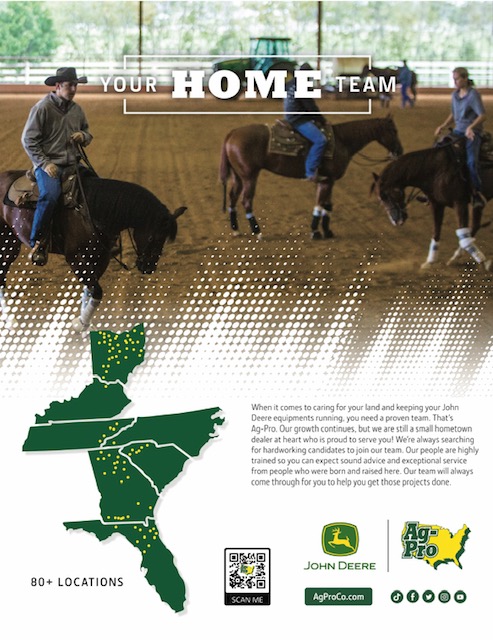 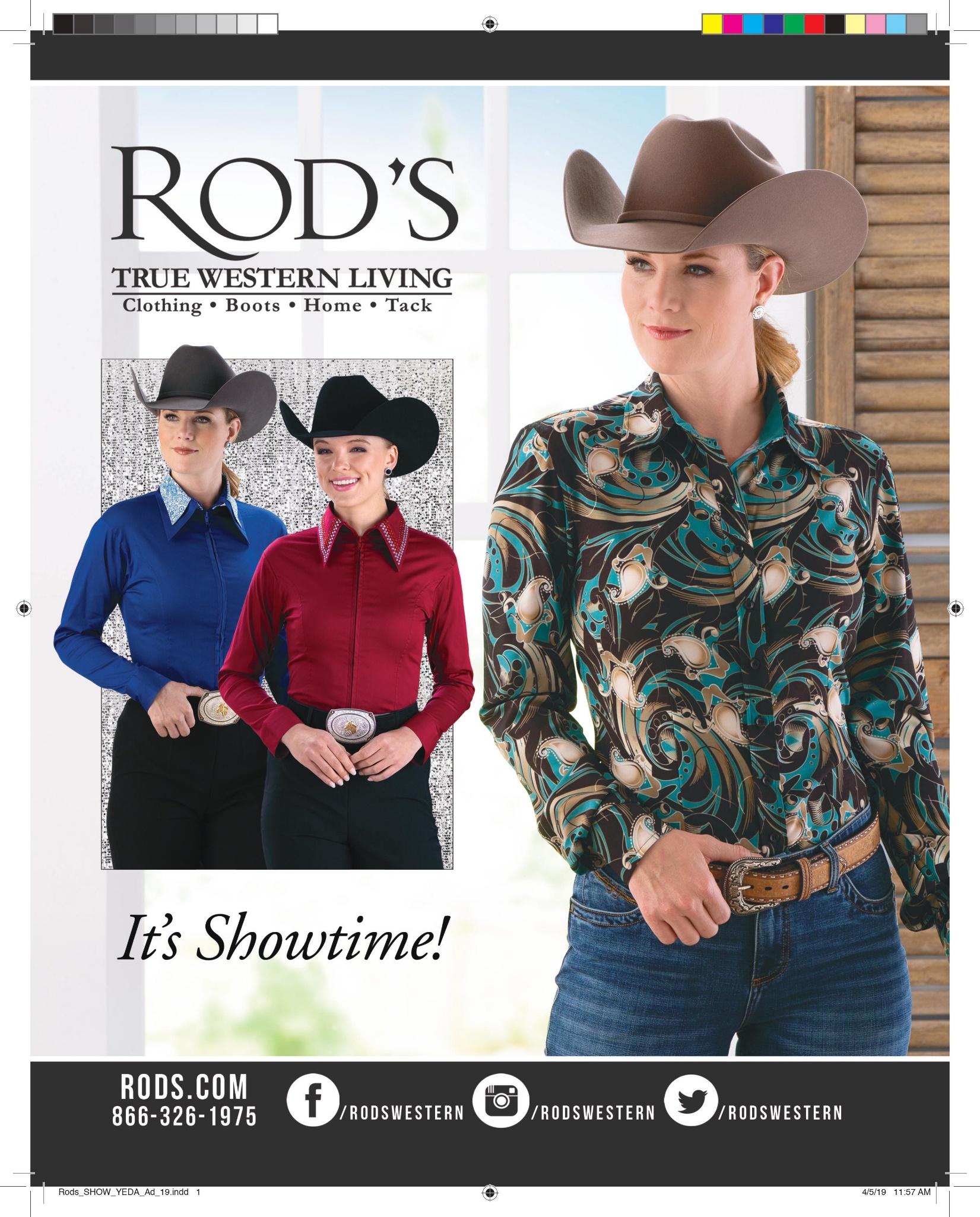 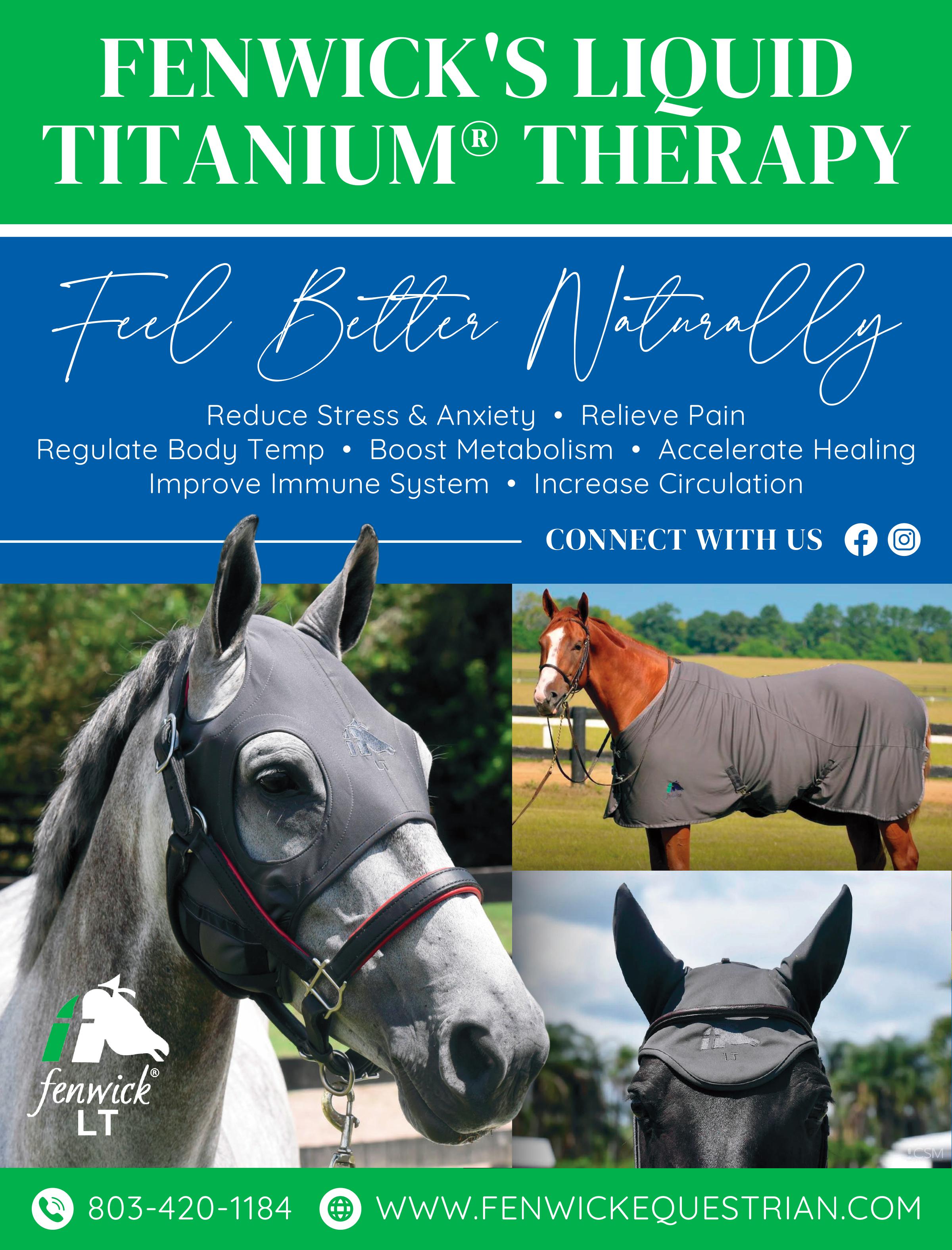 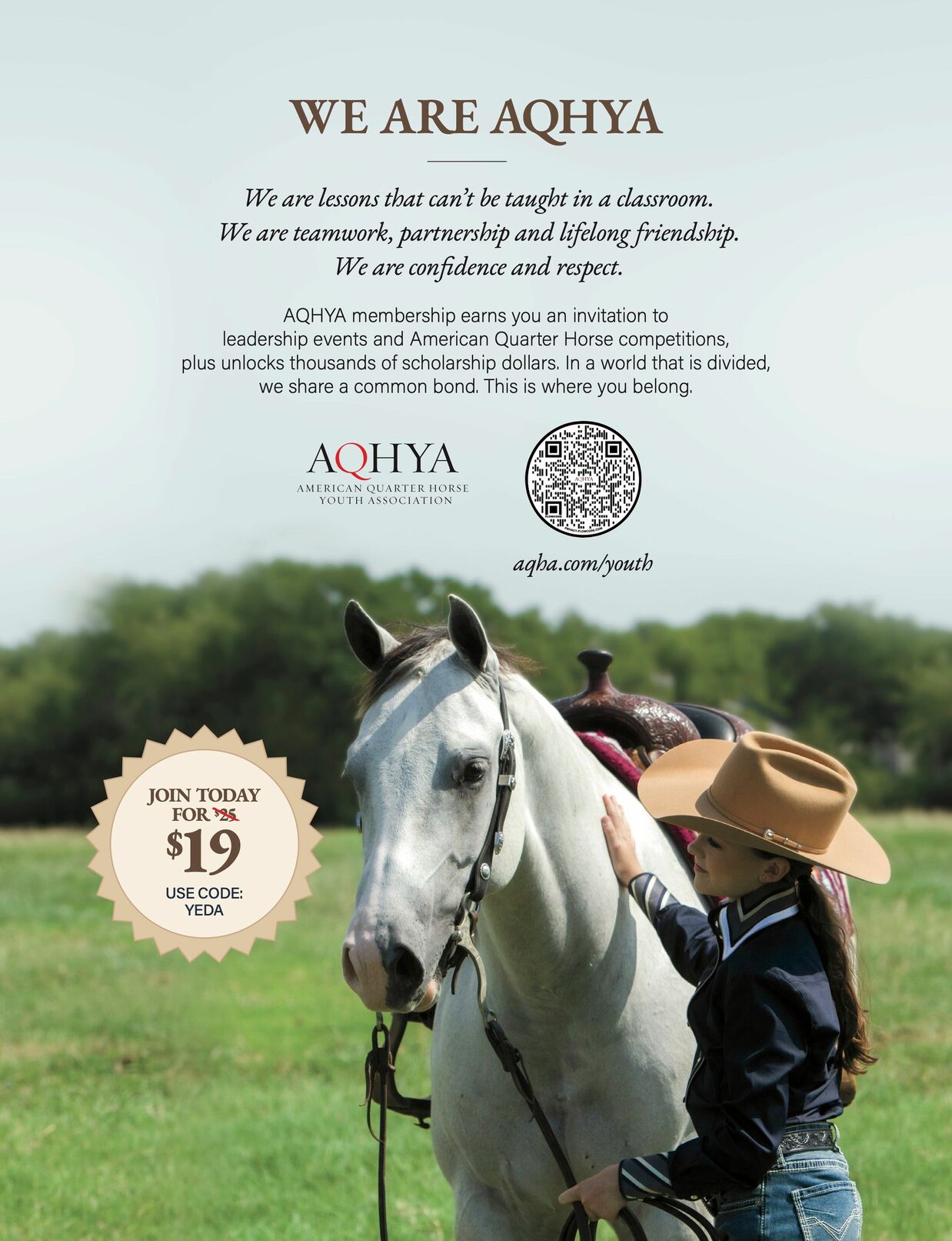 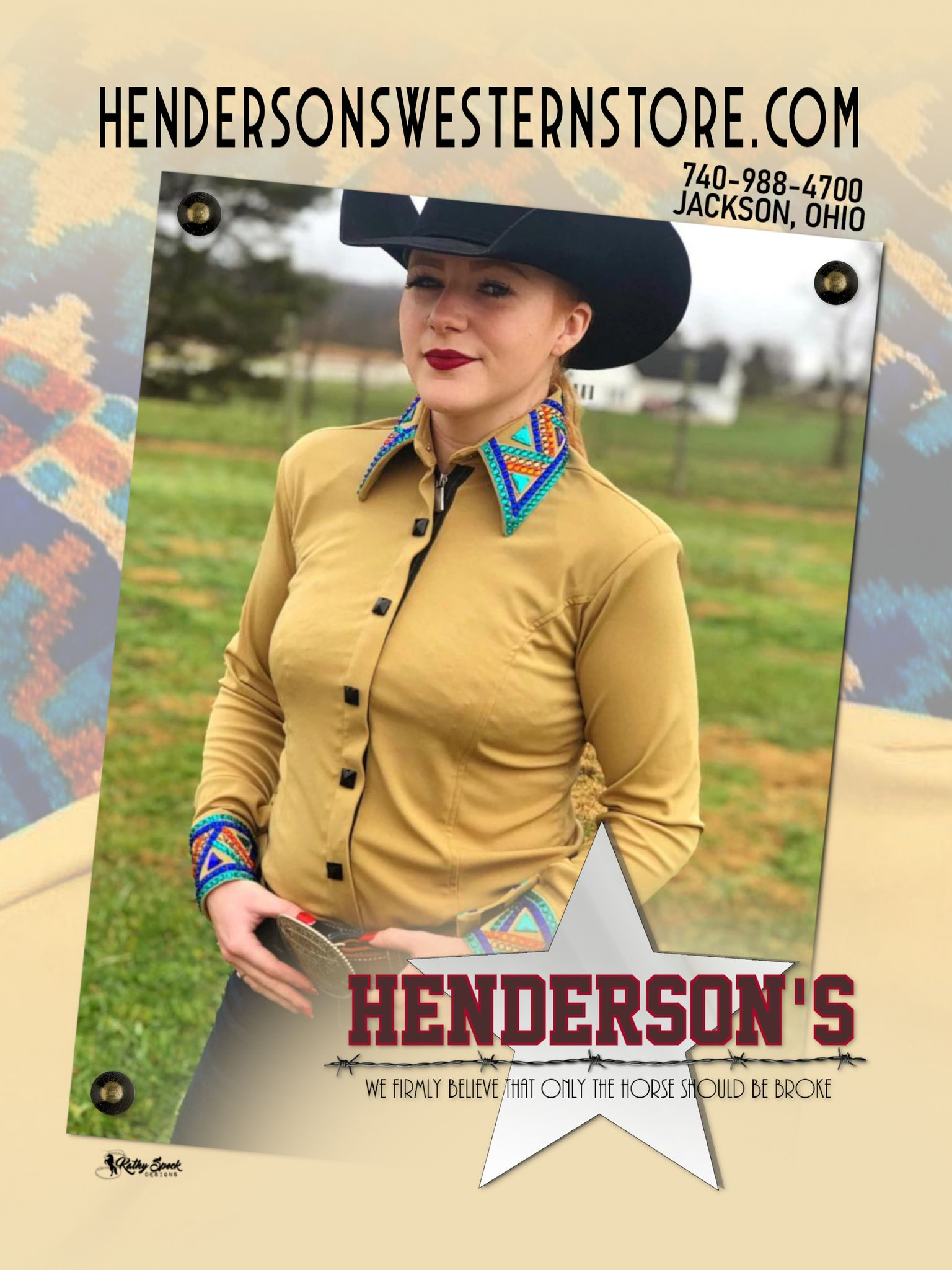 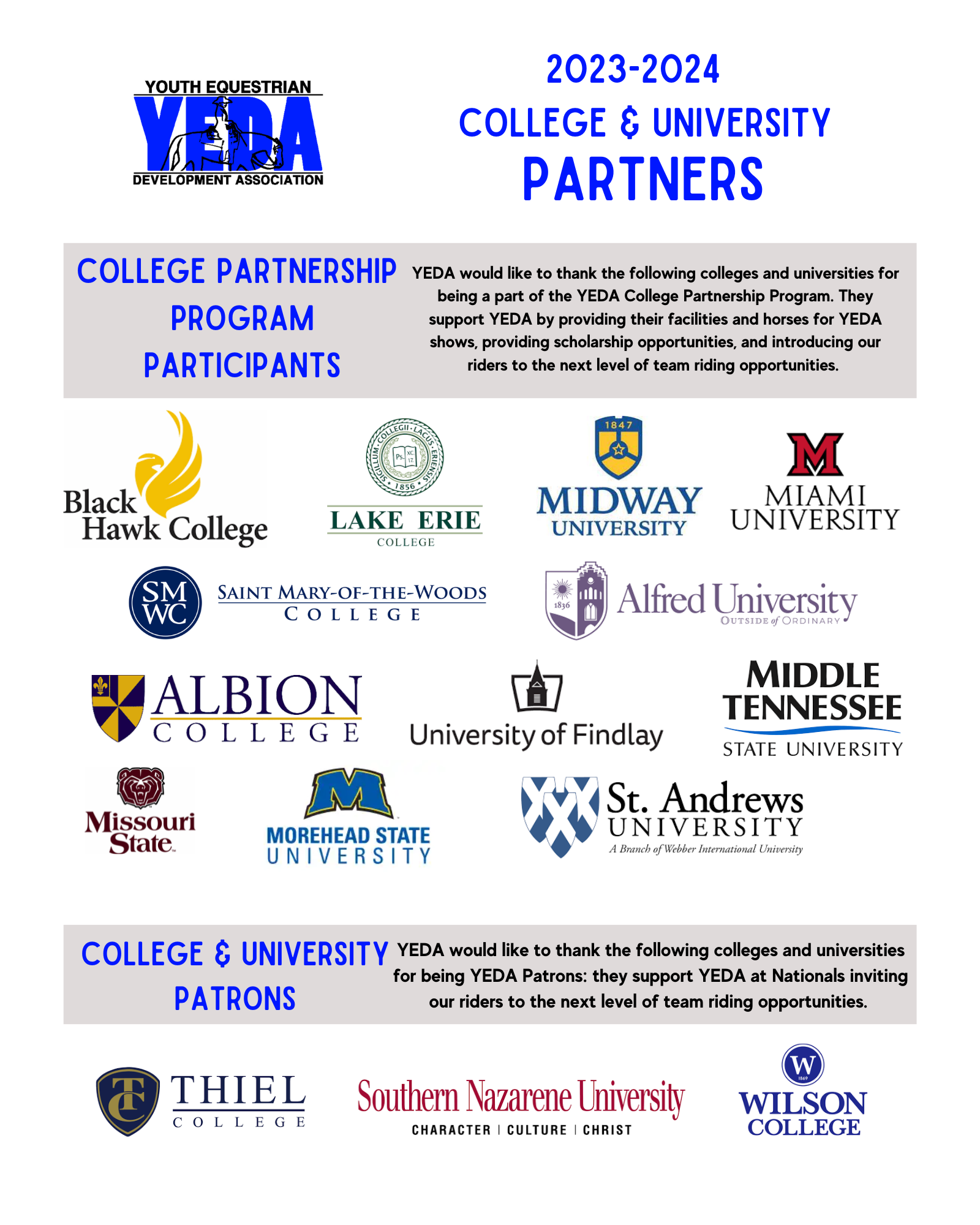 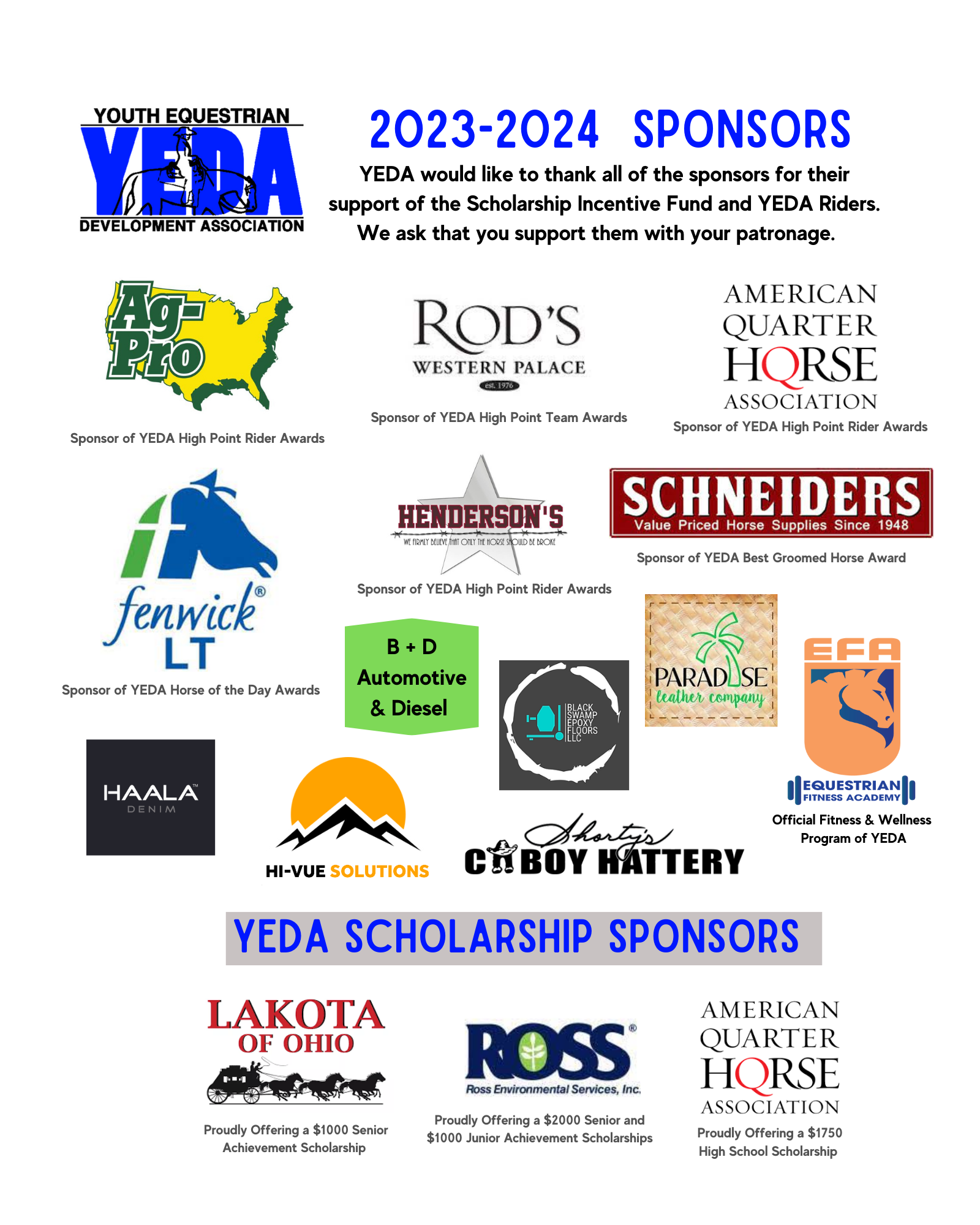 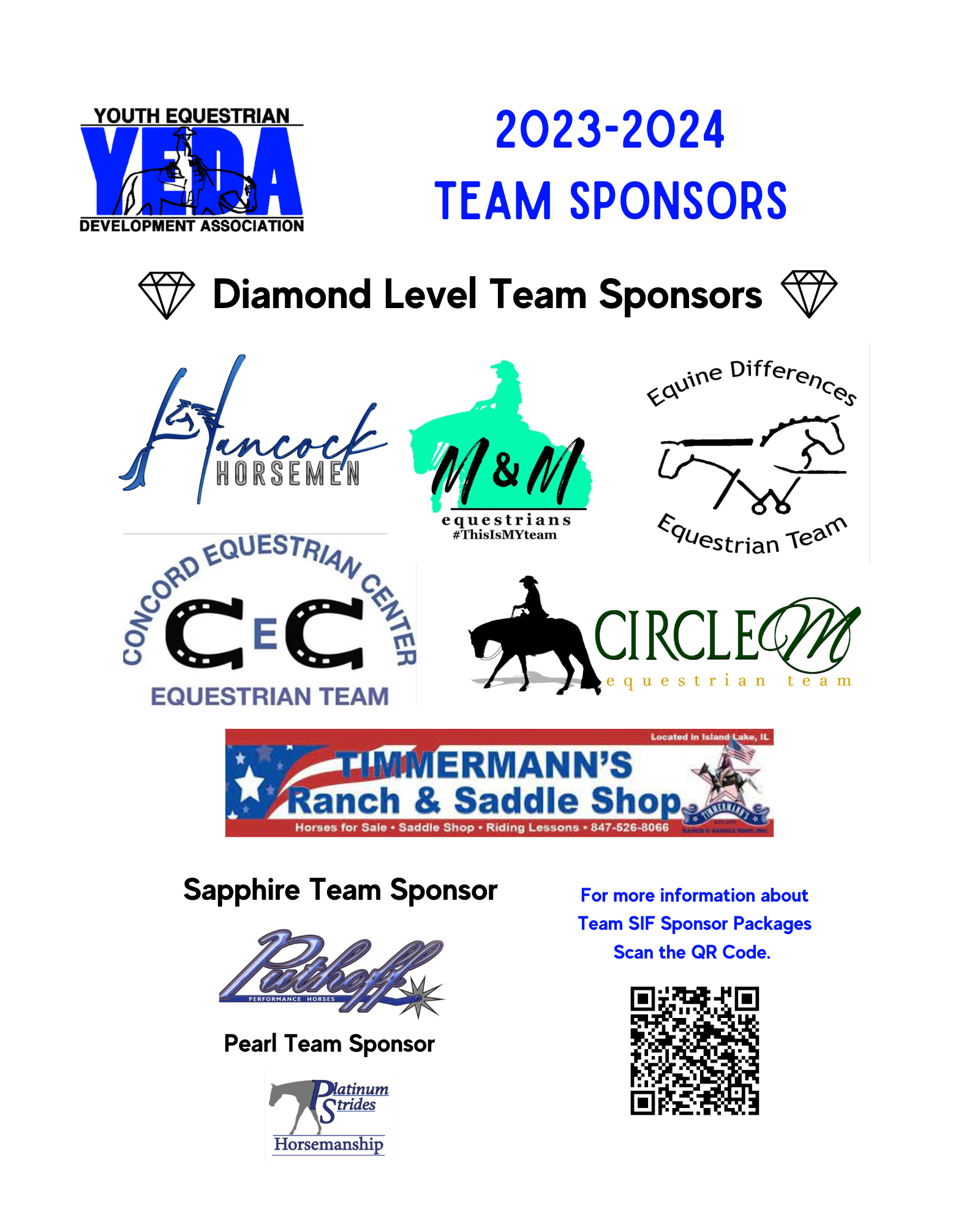 ClassPatternsSenior High Diamond ReiningYEDA #5 Senior High Diamond Pattern/Rail Horsemanship#5 Junior & Senior & Alumni High Sapphire Ranch Riding#5 Junior & Senior & Alumni High Sapphire Pattern/Rail Horsemanship#5 Junior & Senior High Ruby Pattern Horsemanship#5 Junior & Senior & Alumni High Emerald Pattern Horsemanship#5 Junior & Senior & Alumni High Opal Pattern Horsemanship#5 Elementary Pearl Pattern Horsemanship #5 EWD Amber and Topaz Pattern Horsemanship#5 Diamond Elite # 1Coach Name:Team Name:Coach Phone Number:Coach Email:For Questions Contact Laura Smith or Molly NieseCell: L 419 957 9054M 419 957 7379Email: niesem72@gmail.comMail Entries to:18390 ST RT 568 Findlay, Ohio 45840910785634For Questions Contact Laura Smith or Molly NieseCell: L 419 957 9054M 419 957 7379Email: niesem72@gmail.comMail Entries to:18390 ST RT 568 Findlay, Ohio 45840Sapphire Pattern/Rail Sapphire Ranch Riding Ruby Rail HorsemanshipRuby Pattern ClassEmerald Rail HorsemanshipEmerald Pattern ClassOpal Rail HorsemanshipOpal Pattern Class$140PerClassBack #Ht WtRider Name** Prices include the cost of rented rides **Total $☐Ht☐Wt☐☐☐☐☐☐☐☐☐☐☐Ht☐Wt☐☐☐☐☐☐☐☐☐☐☐Ht☐Wt☐☐☐☐☐☐☐☐☐☐☐Ht☐Wt☐☐☐☐☐☐☐☐☐☐☐Ht☐Wt☐☐☐☐☐☐☐☐☐☐☐Ht☐Wt☐☐☐☐☐☐☐☐☐☐☐Ht☐Wt☐☐☐☐☐☐☐☐☐☐☐Ht☐Wt☐☐☐☐☐☐☐☐☐☐☐Ht☐Wt☐☐☐☐☐☐☐☐☐☐☐Ht☐Wt☐☐☐☐☐☐☐☐☐☐If you need more room for more entries print additional entry forms Or extend the page using the inserting rows below tool.If you need more room for more entries print additional entry forms Or extend the page using the inserting rows below tool.If you need more room for more entries print additional entry forms Or extend the page using the inserting rows below tool.If you need more room for more entries print additional entry forms Or extend the page using the inserting rows below tool.If you need more room for more entries print additional entry forms Or extend the page using the inserting rows below tool.If you need more room for more entries print additional entry forms Or extend the page using the inserting rows below tool.If you need more room for more entries print additional entry forms Or extend the page using the inserting rows below tool.If you need more room for more entries print additional entry forms Or extend the page using the inserting rows below tool.If you need more room for more entries print additional entry forms Or extend the page using the inserting rows below tool.If you need more room for more entries print additional entry forms Or extend the page using the inserting rows below tool.SubtotalSubtotalCoach Name:Team Name:Coach Phone Number:Coach Email:For Questions Contact Laura Smith or Molly NieseCell: L 419 957 9054M 419 957 7379Email: niesem72@gmail.comMail Entries to:18390 ST RT 568 Findlay, Ohio 45840For Questions Contact Laura Smith or Molly NieseCell: L 419 957 9054M 419 957 7379Email: niesem72@gmail.comMail Entries to:18390 ST RT 568 Findlay, Ohio 45840For Questions Contact Laura Smith or Molly NieseCell: L 419 957 9054M 419 957 7379Email: niesem72@gmail.comMail Entries to:18390 ST RT 568 Findlay, Ohio 45840201917181516131414111212$140PerClassTotal $For Questions Contact Laura Smith or Molly NieseCell: L 419 957 9054M 419 957 7379Email: niesem72@gmail.comMail Entries to:18390 ST RT 568 Findlay, Ohio 45840For Questions Contact Laura Smith or Molly NieseCell: L 419 957 9054M 419 957 7379Email: niesem72@gmail.comMail Entries to:18390 ST RT 568 Findlay, Ohio 45840For Questions Contact Laura Smith or Molly NieseCell: L 419 957 9054M 419 957 7379Email: niesem72@gmail.comMail Entries to:18390 ST RT 568 Findlay, Ohio 45840** Prices include the cost of rented rides **** Prices include the cost of rented rides **** Prices include the cost of rented rides **** Prices include the cost of rented rides **** Prices include the cost of rented rides **** Prices include the cost of rented rides **** Prices include the cost of rented rides **** Prices include the cost of rented rides **** Prices include the cost of rented rides **** Prices include the cost of rented rides **** Prices include the cost of rented rides **** Prices include the cost of rented rides **$140PerClassTotal $For Questions Contact Laura Smith or Molly NieseCell: L 419 957 9054M 419 957 7379Email: niesem72@gmail.comMail Entries to:18390 ST RT 568 Findlay, Ohio 45840For Questions Contact Laura Smith or Molly NieseCell: L 419 957 9054M 419 957 7379Email: niesem72@gmail.comMail Entries to:18390 ST RT 568 Findlay, Ohio 45840For Questions Contact Laura Smith or Molly NieseCell: L 419 957 9054M 419 957 7379Email: niesem72@gmail.comMail Entries to:18390 ST RT 568 Findlay, Ohio 45840Diamond ReiningDiamond Pattern/RailSapphire Pattern/RailSapphire Ranch RidingRuby Rail HorsemanshipRuby Pattern ClassEmerald Rail HorsemanshipEmerald Pattern ClassEmerald Pattern ClassOpal Rail HorsemanshipOpal Pattern ClassOpal Pattern Class$140PerClassTotal $Back #Ht WtRider NameDiamond ReiningDiamond Pattern/RailSapphire Pattern/RailSapphire Ranch RidingRuby Rail HorsemanshipRuby Pattern ClassEmerald Rail HorsemanshipEmerald Pattern ClassEmerald Pattern ClassOpal Rail HorsemanshipOpal Pattern ClassOpal Pattern Class$140PerClassTotal $☐Ht☐Wt☐☐☐☐☐☐☐☐☐☐☐☐☐Ht☐Wt☐☐☐☐☐☐☐☐☐☐☐☐☐Ht☐Wt☐☐☐☐☐☐☐☐☐☐☐☐☐Ht☐Wt☐☐☐☐☐☐☐☐☐☐☐☐☐Ht☐Wt☐☐☐☐☐☐☐☐☐☐☐☐☐Ht☐Wt☐☐☐☐☐☐☐☐☐☐☐☐☐Ht☐Wt☐☐☐☐☐☐☐☐☐☐☐☐☐Ht☐Wt☐☐☐☐☐☐☐☐☐☐☐☐☐Ht☐Wt☐☐☐☐☐☐☐☐☐☐☐☐☐Ht☐Wt☐☐☐☐☐☐☐☐☐☐☐☐If you need more room for more entries print additional entry forms Or extend the page using the inserting rows below tool.If you need more room for more entries print additional entry forms Or extend the page using the inserting rows below tool.If you need more room for more entries print additional entry forms Or extend the page using the inserting rows below tool.If you need more room for more entries print additional entry forms Or extend the page using the inserting rows below tool.If you need more room for more entries print additional entry forms Or extend the page using the inserting rows below tool.If you need more room for more entries print additional entry forms Or extend the page using the inserting rows below tool.If you need more room for more entries print additional entry forms Or extend the page using the inserting rows below tool.If you need more room for more entries print additional entry forms Or extend the page using the inserting rows below tool.If you need more room for more entries print additional entry forms Or extend the page using the inserting rows below tool.If you need more room for more entries print additional entry forms Or extend the page using the inserting rows below tool.If you need more room for more entries print additional entry forms Or extend the page using the inserting rows below tool.SubtotalSubtotalSubtotalCoach Name:Coach Name:Coach Name:Coach Name:Team Name:Team Name:Team Name:Team Name:Coach Phone Number:Coach Phone Number:Coach Phone Number:Coach Phone Number:Coach Email:Coach Email:Coach Email:Coach Email:For Questions Contact Laura Smith or Molly NieseCell: L 419 957 9054M 419 957 7379Email: niesem72@gmail.comMail Entries to:18390 ST RT 568 Findlay, Ohio 45840For Questions Contact Laura Smith or Molly NieseCell: L 419 957 9054M 419 957 7379Email: niesem72@gmail.comMail Entries to:18390 ST RT 568 Findlay, Ohio 45840For Questions Contact Laura Smith or Molly NieseCell: L 419 957 9054M 419 957 7379Email: niesem72@gmail.comMail Entries to:18390 ST RT 568 Findlay, Ohio 458403333343132293030122$140PerClassTotal $For Questions Contact Laura Smith or Molly NieseCell: L 419 957 9054M 419 957 7379Email: niesem72@gmail.comMail Entries to:18390 ST RT 568 Findlay, Ohio 45840For Questions Contact Laura Smith or Molly NieseCell: L 419 957 9054M 419 957 7379Email: niesem72@gmail.comMail Entries to:18390 ST RT 568 Findlay, Ohio 45840For Questions Contact Laura Smith or Molly NieseCell: L 419 957 9054M 419 957 7379Email: niesem72@gmail.comMail Entries to:18390 ST RT 568 Findlay, Ohio 45840** Prices include the cost of rented rides **** Prices include the cost of rented rides **** Prices include the cost of rented rides **** Prices include the cost of rented rides **** Prices include the cost of rented rides **** Prices include the cost of rented rides **** Prices include the cost of rented rides **** Prices include the cost of rented rides **** Prices include the cost of rented rides **** Prices include the cost of rented rides **** Prices include the cost of rented rides **$140PerClassTotal $For Questions Contact Laura Smith or Molly NieseCell: L 419 957 9054M 419 957 7379Email: niesem72@gmail.comMail Entries to:18390 ST RT 568 Findlay, Ohio 45840For Questions Contact Laura Smith or Molly NieseCell: L 419 957 9054M 419 957 7379Email: niesem72@gmail.comMail Entries to:18390 ST RT 568 Findlay, Ohio 45840For Questions Contact Laura Smith or Molly NieseCell: L 419 957 9054M 419 957 7379Email: niesem72@gmail.comMail Entries to:18390 ST RT 568 Findlay, Ohio 45840Sapphire AlumniRail/PatternsSapphire AlumniRail/PatternsSapphire AlumniRanch RidingEmerald AlumniRail HorsemanshipEmerald AlumniPatternOpal Alumni Rail Horsemanship Opal Alumni Pattern HorsemanshipOpal Alumni Pattern HorsemanshipPearl Rail HorsemanshipPearl Pattern ClassPearl Pattern Class$140PerClassTotal $Back #Ht WtRider NameSapphire AlumniRail/PatternsSapphire AlumniRail/PatternsSapphire AlumniRanch RidingEmerald AlumniRail HorsemanshipEmerald AlumniPatternOpal Alumni Rail Horsemanship Opal Alumni Pattern HorsemanshipOpal Alumni Pattern HorsemanshipPearl Rail HorsemanshipPearl Pattern ClassPearl Pattern Class$140PerClassTotal $☐Ht☐Wt☐☐☐☐☐☐☐☐☐☐☐☐Ht☐Wt☐☐☐☐☐☐☐☐☐☐☐☐Ht☐Wt☐☐☐☐☐☐☐☐☐☐☐☐Ht☐Wt☐☐☐☐☐☐☐☐☐☐☐☐Ht☐Wt☐☐☐☐☐☐☐☐☐☐☐☐Ht☐Wt☐☐☐☐☐☐☐☐☐☐☐☐Ht☐Wt☐☐☐☐☐☐☐☐☐☐☐☐Ht☐Wt☐☐☐☐☐☐☐☐☐☐☐☐Ht☐Wt☐☐☐☐☐☐☐☐☐☐☐☐Ht☐Wt☐☐☐☐☐☐☐☐☐☐☐If you need more room for more entries print additional entry forms Or extend the page using the inserting rows below tool.If you need more room for more entries print additional entry forms Or extend the page using the inserting rows below tool.If you need more room for more entries print additional entry forms Or extend the page using the inserting rows below tool.If you need more room for more entries print additional entry forms Or extend the page using the inserting rows below tool.If you need more room for more entries print additional entry forms Or extend the page using the inserting rows below tool.If you need more room for more entries print additional entry forms Or extend the page using the inserting rows below tool.If you need more room for more entries print additional entry forms Or extend the page using the inserting rows below tool.If you need more room for more entries print additional entry forms Or extend the page using the inserting rows below tool.If you need more room for more entries print additional entry forms Or extend the page using the inserting rows below tool.If you need more room for more entries print additional entry forms Or extend the page using the inserting rows below tool.SubtotalSubtotalSubtotalCoach Name:Team Name:Coach Phone Number:Coach Email:Back #Rider NameRider DivisionAmber or TopazAssistedor IndependentRail Class $95Rail Class $95Pattern Class  $95Pattern Class  $95Total $If you need more room for more entries print additional entry forms Or extend the page using the inserting rows below tool.If you need more room for more entries print additional entry forms Or extend the page using the inserting rows below tool.If you need more room for more entries print additional entry forms Or extend the page using the inserting rows below tool.If you need more room for more entries print additional entry forms Or extend the page using the inserting rows below tool.If you need more room for more entries print additional entry forms Or extend the page using the inserting rows below tool.SubtotalSubtotalSATURDAY ONLLY# of RidesSubtotalSaturday Junior High __________X $140$_________Saturday Senior High __________X $140$_________Saturday Non-Team Pearl & Alumni Entries __________X $140$_________Saturday Non-Team EWD  Entries *__________X $95$_________Entry Subtotals__________$_________